9-ти классуназиб дарган мезла ва литературала абз 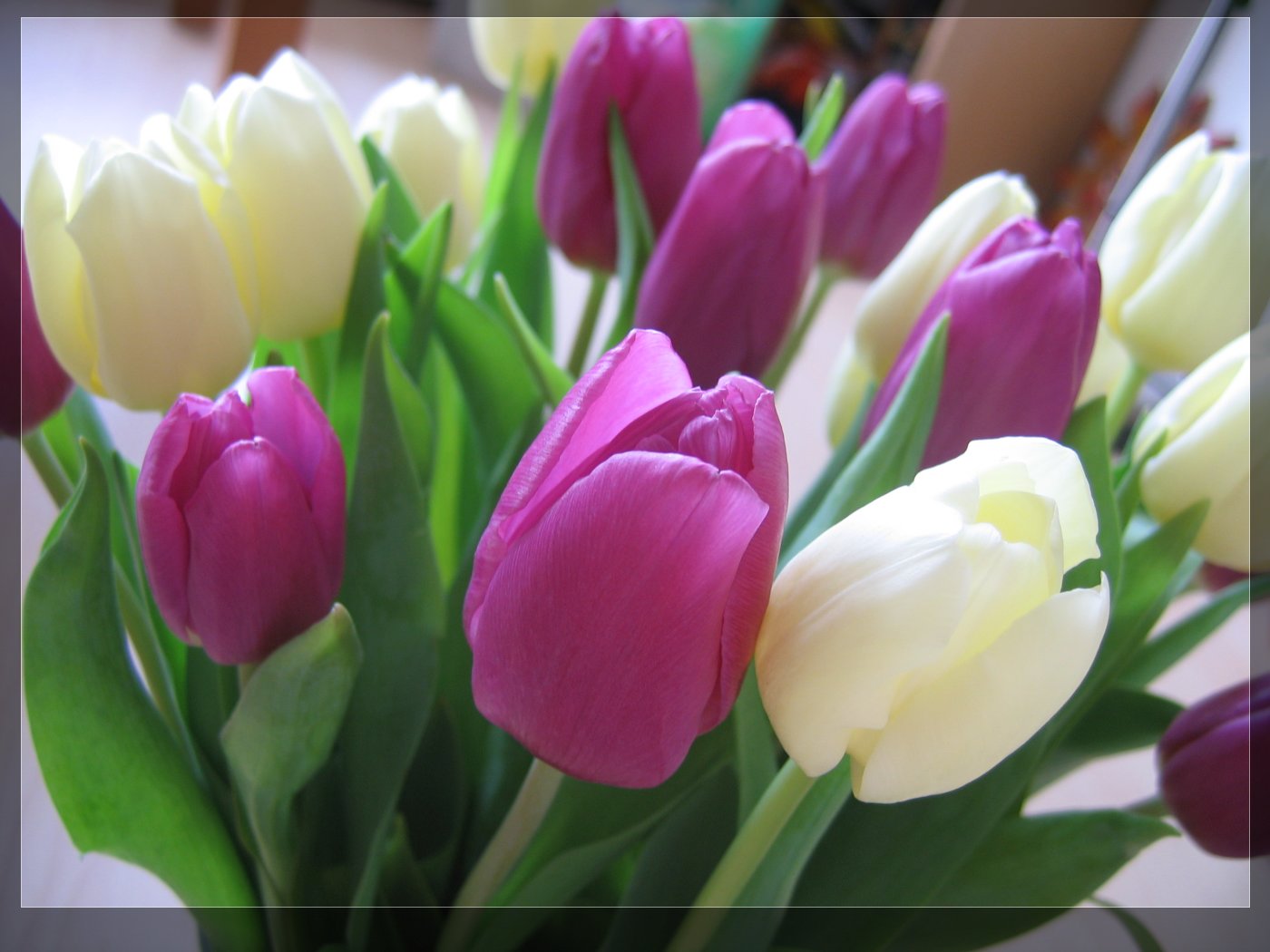 Х|ядурбарибси: Арсланбекова Райх|янат Х|ясбулаевна9класс                1.Сурат х|ясибли поэт яра писатель вагьес:М-Р. Расулов.У. ШапиеваР. Х|ямзатов.                 2. Дугьби урус мезличи шурдатес:Къаркъа (камень)         хъярхъси(быстрый)       гилдибик|ес (щекотать)Дяг| (ветер)       духуси(умный)         чедибикес(победить)Х|ерк| (река)       ч|укьаси(худой)       лебху(принесёт)Миц|ираг (скотина)        бац|си(пустой)       айц|ули сай (заходит)Дубура (гора)   ириъ (в прошлом году)    мурт-биалра (когда-нибудь)                  3. Ак|убси дус х|ясибли поэт яра писатель вагьес:1. 1940 – Гъ-Б.Бях|яндов.2.1946 – А. Г|ябдулманапова                   4. Девла бут|ни дурес:Кабикибх|елиАрбухибсиличил                   5. Произведениела автор урес:Гъаршла далай (Гъ-Б.Бях|яндов.)Даргала рурсби. (Г|. Абу-Бакар.)                   6. Дугьби чиди падежлизирал бурес:Х|ясай (А.п.)Чат|начила (Гь.п.)Дунъяличиб (П.п.)                    7. Поэт яра писатель ак|убси мер бурес:Гъ-Б.Бях|яндов. (Лавашала р-он, Мик|х|и.)А. Гъази. (Дахадаевла р-он, Зубанчи)                   8. Ца минутли ишди дугьби дарган мезличи шурдатес:Мама (неш)                                 Дедушка (хала дудеш)Папа (дудеш)                               Свекровь (хъубеш неш)Брат (узи)                                      Свёкорь (хъубеш дудеш)Сестра (рузи)                                Сноха (дурх|яла хьунул, узила хьунул)Двоюродный брат (узикьар)       Зять (гуяв)Двоюродная сестра (рузикьар)  Тесть(хъубеш дудеш) Бабушка (хала неш)                       Тёща (хъубеш неш)                   9. Багьираби:Сабицунра х|ебука, саби агарлира х|ебука. (Зе)Унзализи кьут|бикар,Улкьайлизи вякьбик|арДурав т|ашизурсилаКьапаличи хъямибик|ар. (Дяг|)10.Бут|а х|ясибли произведение бурес ва илала автор вагьес.Арцур заклизи кьп|ни,Арцур ирми, сукъбанти,Арцур к|унби ва чабни,Арцур х|якни, х|ясбуртиАрцахъур лаг манкъущраАдамтала някъбачив.Гьаб-убла дурхъал г|ядатХъумх|ертур дубуртачиб.(Хьаникъдалабад сях|бат. М. Х|ямидов.)Далай - х|ела жяг|яллаКьисматличила саби,Х|ябкуб - х|ела гьунзбалаГьунартачила саби.Деза - х|ела х|ялалсиХ|янчиличила саби:Лерил илди, Дагъистан,Х|ечи лайикьти сари! (Дагъистайс. С.Рабаданов.)---Кайи, урши, мякьла. Х|унии ш ханжайчир х|и чедиулрив?---Ах|енра, дудеш!---Нуни диулра, урши. Иш ханжал г|яйибагарси адамла х|или бяси саби. Илди х|или наб шуц|али дус гьанк| бак|ахъибси ах|ен,--- иб Кьасумли ва Шамиллизи ил хайжайчила кьут|кьуси хабар буриб.(Дудешла аманат. Х|. Рабаданов.)                        11. Гъайла бут|ни дурес:Ишбарх|и (наречие)    Авлахъуни(сущ.)     Хьанц|а(прил.)                        12. Антонимти дерес:Бархьдеш(балк|деш)    гьаббак|ес (г|елабикес)    хумарси (разиси)                        13. Предложениебазир подлежащиеби даргес:Гьачам ишгъуна анц|букьра балли бетаурсири.Даршал грамм варъала барес багьандан, мирхъи ва миллион ваваличи биур.                         14. Синонимти дурес:Валликьяна (юлдаш)              Даим(гьар замана)                         15. Някълизир чум дев чедиулил делк|ес. (някъ, хъяб някъ, никуби, хала т|ул, урга т|ул, ибан т|ул, уагар т|ул, жимг|я т|ул, хъат …)